Autumn 2Autumn 2Autumn 2Autumn 2Autumn 2Autumn 2Autumn 2Autumn 2Possible Themes & Interests(Based on interests the children have had in past years)Possible Themes & Interests(Based on interests the children have had in past years)             AUTUMN                        HALLOWEEN                  BONFIRE NIGHT/FIRE SERVICE                 DIWALI                            CHRISTMAS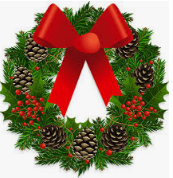 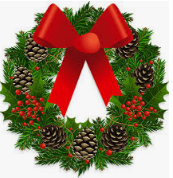 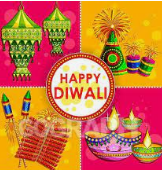 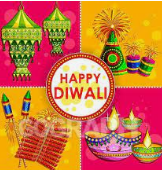 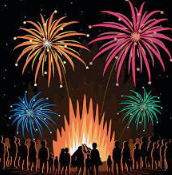 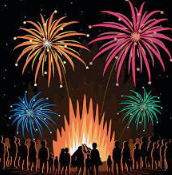 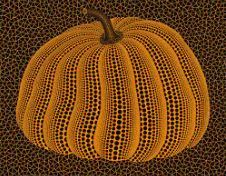 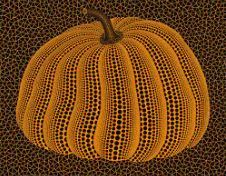 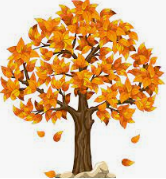 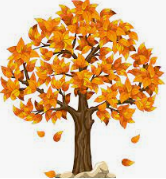              AUTUMN                        HALLOWEEN                  BONFIRE NIGHT/FIRE SERVICE                 DIWALI                            CHRISTMAS             AUTUMN                        HALLOWEEN                  BONFIRE NIGHT/FIRE SERVICE                 DIWALI                            CHRISTMAS             AUTUMN                        HALLOWEEN                  BONFIRE NIGHT/FIRE SERVICE                 DIWALI                            CHRISTMAS             AUTUMN                        HALLOWEEN                  BONFIRE NIGHT/FIRE SERVICE                 DIWALI                            CHRISTMAS             AUTUMN                        HALLOWEEN                  BONFIRE NIGHT/FIRE SERVICE                 DIWALI                            CHRISTMAS       Suggested TextsBooks following possible themes.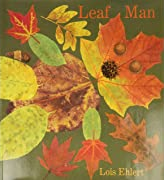 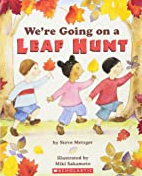 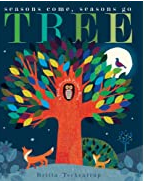 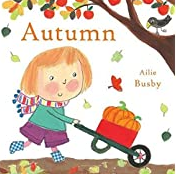 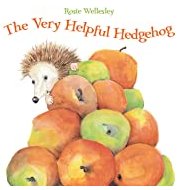 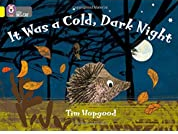 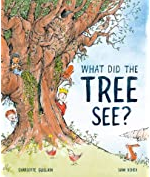 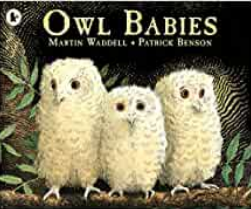 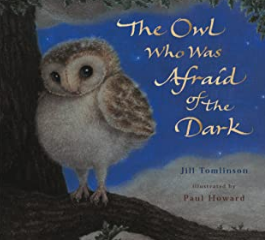 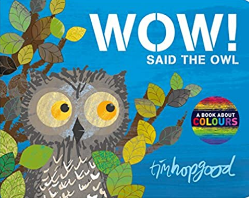 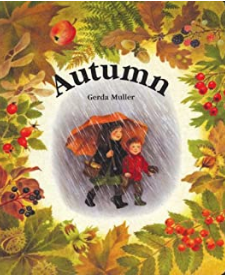 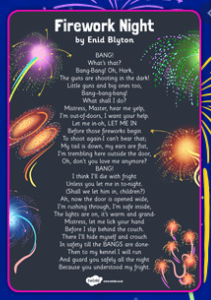 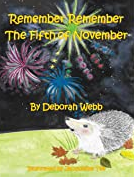 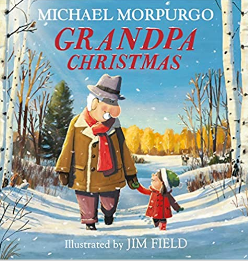 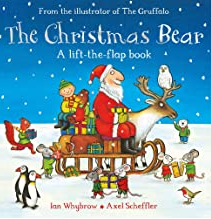 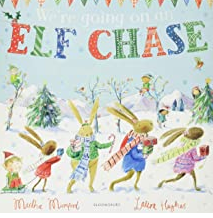 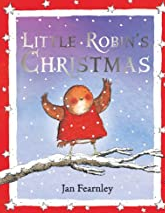 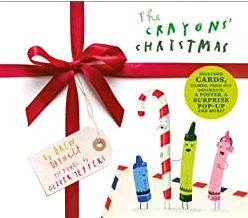 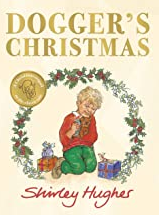 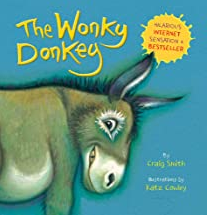 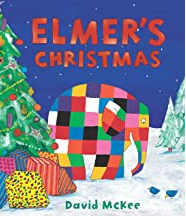 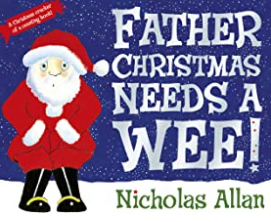 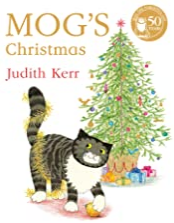 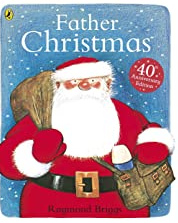 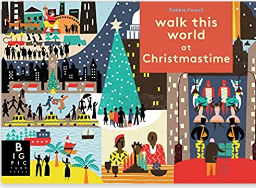 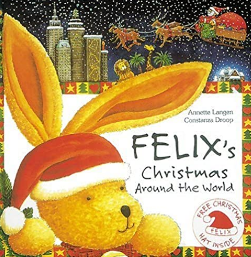        Suggested TextsAutumn 2Literacy texts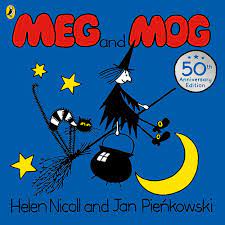 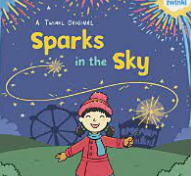 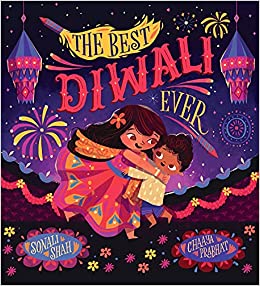 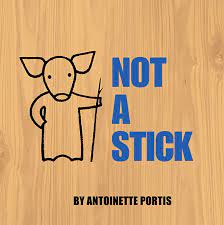 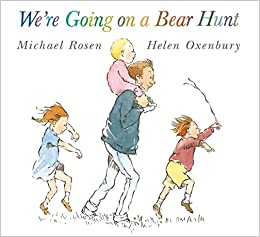 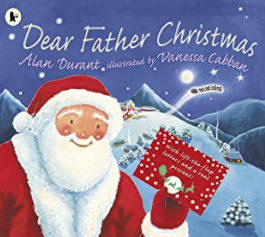 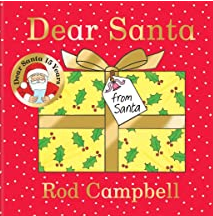 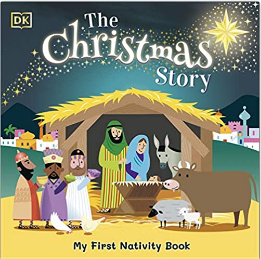 Prime AreasPrime AreasPrime AreasPrime AreasPrime AreasPrime AreasPrime AreasPrime AreasArea of learningArea of learningObjectives/skillsObjectives/skillsRevisit/ongoing throughout the yearBest fit assessmentBest fit assessmentBest fit assessmentArea of learningArea of learningObjectives/skillsObjectives/skillsRevisit/ongoing throughout the yearOn tracknot on trackextra focus assessment neededCommunication and Language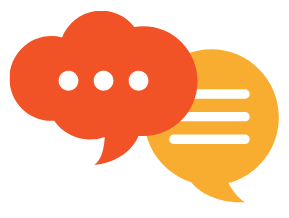 Communication and LanguageListening: Listen in familiar and new situations.Engage in stories that are familiar and new with interest and enjoyment.Attention: Maintain attention in new situations e.g., whole school assembly or PE sessions in the hall. Shift attention when required e.g., when given a clear prompt - ‘name’.Respond: Make relevant comments when listening to a story and can answer ‘why’ questions. Link events in a story to their own experiences. Ask questions to find out more and to check they understand what has been said to them.Respond to others appropriately in play. Engage in story times. Engage in non-fiction book.Understanding: Follow instructions or a question with 2 parts in familiar situations.  Speaking:Use intonation to make meaning clear to others. Start a conversation with peers and familiar adults and continue it for many turns. Use simple conjunctions in talk to link thoughts ‘and’ ‘because’. Retell a simple event e.g., how scratched knee’ Recognise words that rhyme or sound similar E.g., “Cat and hat”. Develop social phrases – “Good morning, how are you?”Listening: Listen in familiar and new situations.Engage in stories that are familiar and new with interest and enjoyment.Attention: Maintain attention in new situations e.g., whole school assembly or PE sessions in the hall. Shift attention when required e.g., when given a clear prompt - ‘name’.Respond: Make relevant comments when listening to a story and can answer ‘why’ questions. Link events in a story to their own experiences. Ask questions to find out more and to check they understand what has been said to them.Respond to others appropriately in play. Engage in story times. Engage in non-fiction book.Understanding: Follow instructions or a question with 2 parts in familiar situations.  Speaking:Use intonation to make meaning clear to others. Start a conversation with peers and familiar adults and continue it for many turns. Use simple conjunctions in talk to link thoughts ‘and’ ‘because’. Retell a simple event e.g., how scratched knee’ Recognise words that rhyme or sound similar E.g., “Cat and hat”. Develop social phrases – “Good morning, how are you?”Learn new vocabulary                                                                                                 Use new vocabulary in different contexts.Use new vocabulary through the day in discussions and conversations.                            Learn new rhymes, poems, and songs. Listen to and talk about stories to build familiarity  and understanding.Personal, Social and Emotional Development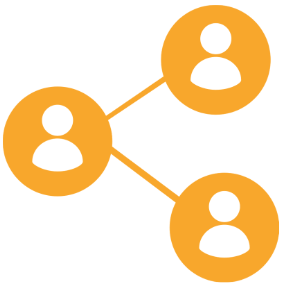 Personal, Social and Emotional DevelopmentExpress feelings: Can show concern for others and show awareness of how their actions may impact on others.Talk with others to solve conflicts.Beginning to express their feelings and consider the perspectives of others. Manage behaviour: Begin to take turns and share resources. Can usually tolerate delay when needs are not immediately met.Self-awareness: Can talk about what they are doing and why.Independence: Can independently choose areas they would like to play in or resources they would like to use. Can say when they help.With some support can get dressed and undressed for PE sessions.Can follow instructions with 2 parts.Collaboration: Begin to share and take turns.Social skills: Continue to build constructive and respectful relationships. Seek familiar adults and peers to engage in conversations and ask for help.My Happy Mind – Module 1 – Meet the Brain Children will learn that their brain helps them do lots of different jobs and that it needs looking after for us to be at our best. Children will know that when they learn something new, their brain will remember it for next time.Module 2 – CelebrateChildren will learn that:We all have things about us that are special, these are called character strengths.Our character strengths help us to be our best.We feel great when we use our character strengths.PSHE (Scarf) – Being my Best!Children will be able to:Feel resilient and confident in their learning.Name and discuss different types of feelings and emotions.Learn and use strategies or skills in approaching challenges.Understand that they can make healthy choices.Name and recognise how healthy choices can keep us well.No Outsiders – Red Rockets and Rainbow JellyIt’s okay to like different thingsExpress feelings: Can show concern for others and show awareness of how their actions may impact on others.Talk with others to solve conflicts.Beginning to express their feelings and consider the perspectives of others. Manage behaviour: Begin to take turns and share resources. Can usually tolerate delay when needs are not immediately met.Self-awareness: Can talk about what they are doing and why.Independence: Can independently choose areas they would like to play in or resources they would like to use. Can say when they help.With some support can get dressed and undressed for PE sessions.Can follow instructions with 2 parts.Collaboration: Begin to share and take turns.Social skills: Continue to build constructive and respectful relationships. Seek familiar adults and peers to engage in conversations and ask for help.My Happy Mind – Module 1 – Meet the Brain Children will learn that their brain helps them do lots of different jobs and that it needs looking after for us to be at our best. Children will know that when they learn something new, their brain will remember it for next time.Module 2 – CelebrateChildren will learn that:We all have things about us that are special, these are called character strengths.Our character strengths help us to be our best.We feel great when we use our character strengths.PSHE (Scarf) – Being my Best!Children will be able to:Feel resilient and confident in their learning.Name and discuss different types of feelings and emotions.Learn and use strategies or skills in approaching challenges.Understand that they can make healthy choices.Name and recognise how healthy choices can keep us well.No Outsiders – Red Rockets and Rainbow JellyIt’s okay to like different thingsContinue to develop skills of using gestures, non-verbal communication, facial expressions, body language, appropriate language, and vocabulary; to listen to others, speak to peers and adults and engage in discussions in a positive way.Physical Development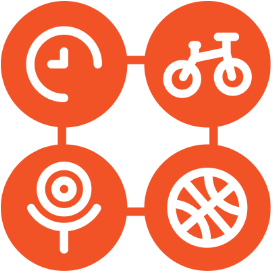 Physical DevelopmentDevelop their small motor skills so that they can use a range of tools competently, safely, and confidently. Suggested tools: pencils for drawing and writing, paintbrushes, scissors, knives, forks, and spoon.Dough Disco, Pen Disco, Fine Motor activitiesDevelop their small motor skills so that they can use a range of tools competently, safely, and confidently. Suggested tools: pencils for drawing and writing, paintbrushes, scissors, knives, forks, and spoon.Dough Disco, Pen Disco, Fine Motor activitiesContinue to develop overall body-strength, balance, co-ordination, and agility through use of outdoor play equipment.Complete separate fine motor writing assessment.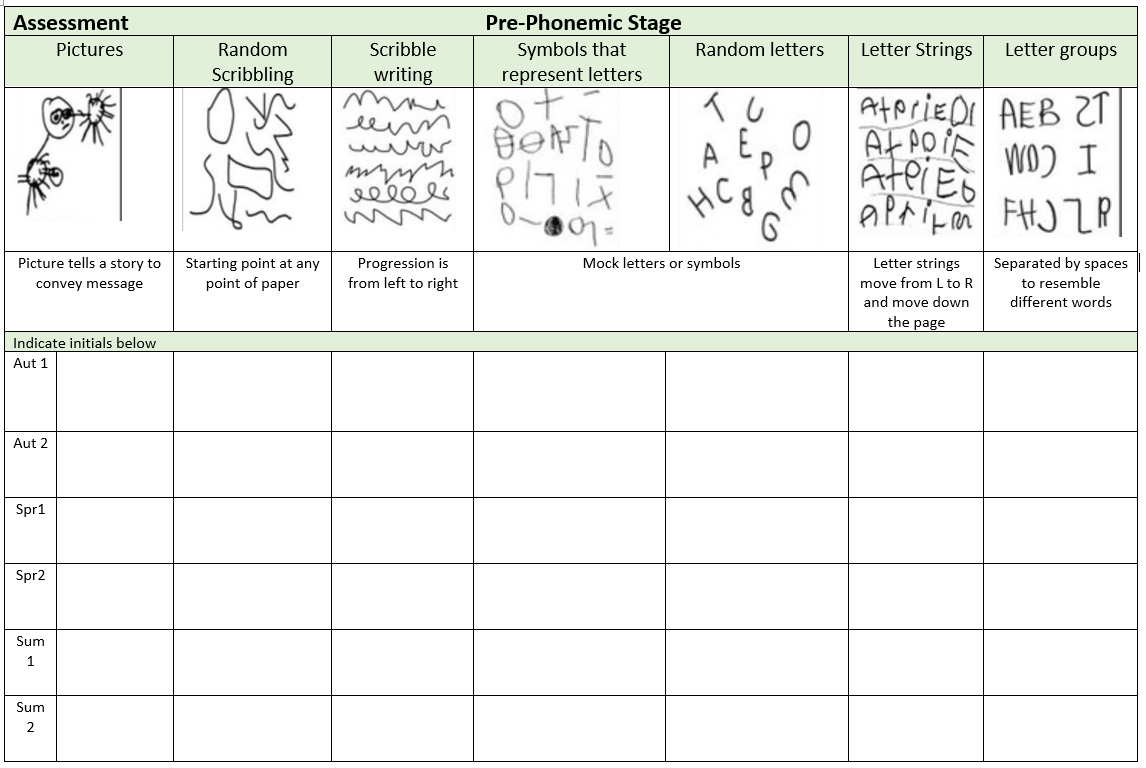 Complete separate fine motor writing assessment.Complete separate fine motor writing assessment.Physical DevelopmentPhysical DevelopmentDevelop the overall body strength, co-ordination, balance, and agility needed to engage successfully with future physical education sessions and other physical disciplines including dance, gymnastics, sport, and swimming.Revise and refine the fundamental movement skills they have already acquired: rolling, crawling, walking, jumping, running, hopping, skipping, climbing.Fundamental skills programme weeks 8-16Dance/Yoga: Diwali, fireworks, bonfire, Christmas themedDevelop the overall body strength, co-ordination, balance, and agility needed to engage successfully with future physical education sessions and other physical disciplines including dance, gymnastics, sport, and swimming.Revise and refine the fundamental movement skills they have already acquired: rolling, crawling, walking, jumping, running, hopping, skipping, climbing.Fundamental skills programme weeks 8-16Dance/Yoga: Diwali, fireworks, bonfire, Christmas themedContinue to develop overall body-strength, balance, co-ordination, and agility through use of outdoor play equipment.Specific AreasSpecific AreasSpecific AreasSpecific AreasSpecific AreasSpecific AreasSpecific AreasSpecific AreasLiteracy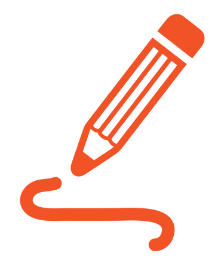 LiteracyCOMPREHENSIONExperience and respond to different types of books, e.g., story books, factual/real-world books, rhyming and non-rhyming stories, realistic and fantasy stories.Respond to ‘who’, ‘where’ ‘what’ and ‘when’ questions linked to text and illustrations. Make simple inferences to answer yes/no questions about characters' emotions in a familiar picture book read aloud to them, with prompts.Sequence two events from a familiar story, using puppets, pictures from book or role-play.COMPREHENSIONExperience and respond to different types of books, e.g., story books, factual/real-world books, rhyming and non-rhyming stories, realistic and fantasy stories.Respond to ‘who’, ‘where’ ‘what’ and ‘when’ questions linked to text and illustrations. Make simple inferences to answer yes/no questions about characters' emotions in a familiar picture book read aloud to them, with prompts.Sequence two events from a familiar story, using puppets, pictures from book or role-play.LiteracyLiteracyWORD READINGRead individual letters by saying the sounds for them.Blend sounds into words, so that they can read short words made up of known letter-sound correspondences. Read a few common exception words matched to our phonic programme.WORD READINGRead individual letters by saying the sounds for them.Blend sounds into words, so that they can read short words made up of known letter-sound correspondences. Read a few common exception words matched to our phonic programme.Re-read books to build up confidence in word reading, fluency, understanding and enjoyment. Read books consistent with their phonic knowledge.LiteracyLiteracyWRITINGEmergent writing: Copies adult writing behaviour e.g., writing on a whiteboard, writing messages. Makes marks and drawings using increasing control. Know there is a sound/symbol relationship. Use some recognisable letters and own symbols.  Write letters and strings, sometimes in clusters like words.Drawing Club:Make marks, write VC, CVC or numbers to communicate meaningComposition:  Orally compose sentences and stories which are shared through helicopter stories and Drawing Club.Spelling:  Orally spell VC and CVC words by identifying the sounds. Write own name.Handwriting:Form letters correctly.Helicopter stories and Drawing Club: Adults are dictated to by the child, the adult says each word as it is written, pointing out gaps and punctuation. Re-reading and scanning and checking writing.  WRITINGEmergent writing: Copies adult writing behaviour e.g., writing on a whiteboard, writing messages. Makes marks and drawings using increasing control. Know there is a sound/symbol relationship. Use some recognisable letters and own symbols.  Write letters and strings, sometimes in clusters like words.Drawing Club:Make marks, write VC, CVC or numbers to communicate meaningComposition:  Orally compose sentences and stories which are shared through helicopter stories and Drawing Club.Spelling:  Orally spell VC and CVC words by identifying the sounds. Write own name.Handwriting:Form letters correctly.Helicopter stories and Drawing Club: Adults are dictated to by the child, the adult says each word as it is written, pointing out gaps and punctuation. Re-reading and scanning and checking writing.  PhonicsPhonicsRWIConsolidate set 1 sounds (26)Learn set 1 special friends (10)Blend with known letters for reading VC and CVC words. Orally segment for VC and CVC words for spellingKnow high-frequency common words (the, to, no, go).RWIConsolidate set 1 sounds (26)Learn set 1 special friends (10)Blend with known letters for reading VC and CVC words. Orally segment for VC and CVC words for spellingKnow high-frequency common words (the, to, no, go).Continue to develop general sound discrimination, rhythm and rhyme, alliteration, voice sounds, oral blending, and segmenting.Mathematics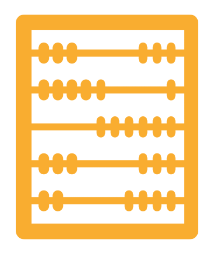 Mathematics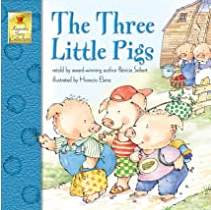 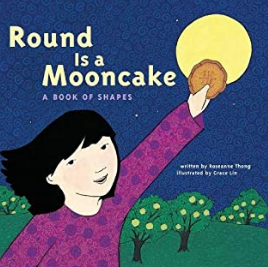 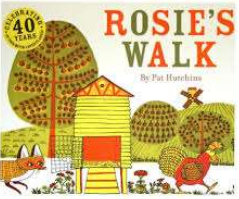 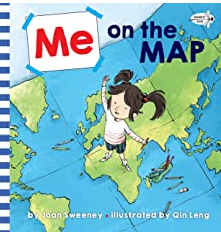 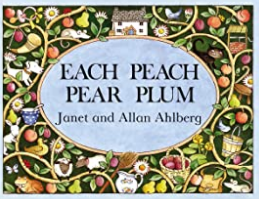 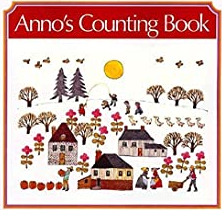 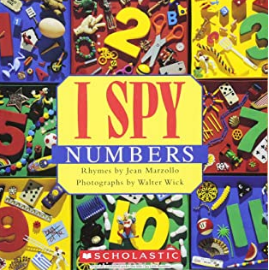 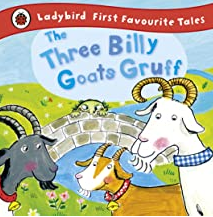 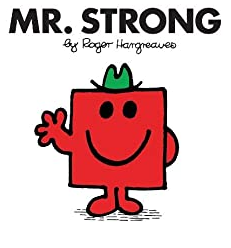 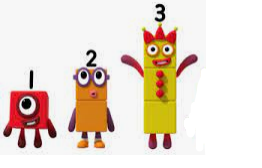 Develop confidence in using manipulatives, graphical representations, subitising and exploring pattern.Counting real life objects, subitising and counting objects that are identical before moving onto objects with slight differences such as size or colour.Children encouraged to put objects into a line when counting so there is a clear start and end point.Five frames used to support and compare numbers within 5.Numerals introduced but not expected to write them at this stage.Informal jottings/drawings to record thinking.When counting continue to learn that the final number they say names the quantity of the set.Continue to count, subitise and compare as they explore one more and one less.MathematicsMathematicsCoverageGuidance (subject knowledge)Develop confidence in using manipulatives, graphical representations, subitising and exploring pattern.Counting real life objects, subitising and counting objects that are identical before moving onto objects with slight differences such as size or colour.Children encouraged to put objects into a line when counting so there is a clear start and end point.Five frames used to support and compare numbers within 5.Numerals introduced but not expected to write them at this stage.Informal jottings/drawings to record thinking.When counting continue to learn that the final number they say names the quantity of the set.Continue to count, subitise and compare as they explore one more and one less.MathematicsMathematicsRepresenting 1,2,3Subitise or count to find how many and make own collections of 1,2, 3 objects. Match number names to numerals and quantities. Count up to 3 objects in diff arrangements by touching each object as they count. Recognise that the final number they say names the quantity in a set. Use own mark making to represent 1, 2 and 3.Develop confidence in using manipulatives, graphical representations, subitising and exploring pattern.Counting real life objects, subitising and counting objects that are identical before moving onto objects with slight differences such as size or colour.Children encouraged to put objects into a line when counting so there is a clear start and end point.Five frames used to support and compare numbers within 5.Numerals introduced but not expected to write them at this stage.Informal jottings/drawings to record thinking.When counting continue to learn that the final number they say names the quantity of the set.Continue to count, subitise and compare as they explore one more and one less.MathematicsMathematicsComparing 1,2,3Begin to understand as we count each number is one more than the number before. Similarly, as we count back, each number is one less than the previous number.Develop confidence in using manipulatives, graphical representations, subitising and exploring pattern.Counting real life objects, subitising and counting objects that are identical before moving onto objects with slight differences such as size or colour.Children encouraged to put objects into a line when counting so there is a clear start and end point.Five frames used to support and compare numbers within 5.Numerals introduced but not expected to write them at this stage.Informal jottings/drawings to record thinking.When counting continue to learn that the final number they say names the quantity of the set.Continue to count, subitise and compare as they explore one more and one less.MathematicsMathematicsComposition of 1,2,3Intro idea all numbers are made up of smaller numbers. Explore and notice diff compositions of 2 and 4.Develop confidence in using manipulatives, graphical representations, subitising and exploring pattern.Counting real life objects, subitising and counting objects that are identical before moving onto objects with slight differences such as size or colour.Children encouraged to put objects into a line when counting so there is a clear start and end point.Five frames used to support and compare numbers within 5.Numerals introduced but not expected to write them at this stage.Informal jottings/drawings to record thinking.When counting continue to learn that the final number they say names the quantity of the set.Continue to count, subitise and compare as they explore one more and one less.MathematicsMathematicsFormation of 1,2,3Develop confidence in using manipulatives, graphical representations, subitising and exploring pattern.Counting real life objects, subitising and counting objects that are identical before moving onto objects with slight differences such as size or colour.Children encouraged to put objects into a line when counting so there is a clear start and end point.Five frames used to support and compare numbers within 5.Numerals introduced but not expected to write them at this stage.Informal jottings/drawings to record thinking.When counting continue to learn that the final number they say names the quantity of the set.Continue to count, subitise and compare as they explore one more and one less.MathematicsMathematicsCircles and triangles Circles have one curved side, triangles have 3 straight sides. Recognise these shapes in everyday life. Show a variety of diff sized circles and triangles in diff orientations and sides with diff lengths.Develop confidence in using manipulatives, graphical representations, subitising and exploring pattern.Counting real life objects, subitising and counting objects that are identical before moving onto objects with slight differences such as size or colour.Children encouraged to put objects into a line when counting so there is a clear start and end point.Five frames used to support and compare numbers within 5.Numerals introduced but not expected to write them at this stage.Informal jottings/drawings to record thinking.When counting continue to learn that the final number they say names the quantity of the set.Continue to count, subitise and compare as they explore one more and one less.MathematicsMathematicsSpatial awareness: Positional languageHear and begin to use positional language to describe how items are positioned in relation to other items. Develop confidence in using manipulatives, graphical representations, subitising and exploring pattern.Counting real life objects, subitising and counting objects that are identical before moving onto objects with slight differences such as size or colour.Children encouraged to put objects into a line when counting so there is a clear start and end point.Five frames used to support and compare numbers within 5.Numerals introduced but not expected to write them at this stage.Informal jottings/drawings to record thinking.When counting continue to learn that the final number they say names the quantity of the set.Continue to count, subitise and compare as they explore one more and one less.MathematicsMathematics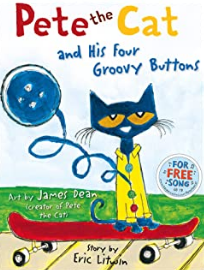 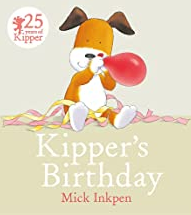 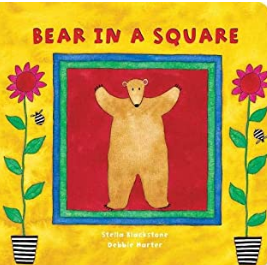 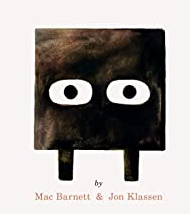 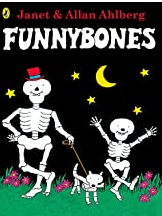 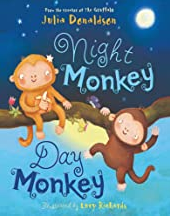 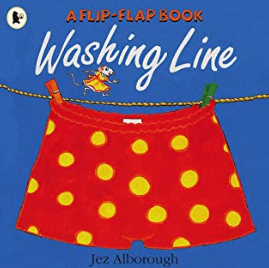 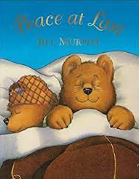 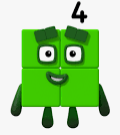 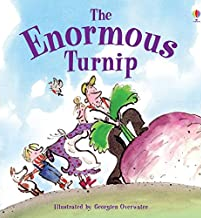 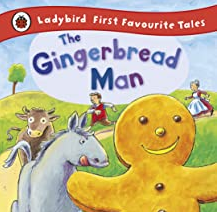 Develop confidence in using manipulatives, graphical representations, subitising and exploring pattern.Counting real life objects, subitising and counting objects that are identical before moving onto objects with slight differences such as size or colour.Children encouraged to put objects into a line when counting so there is a clear start and end point.Five frames used to support and compare numbers within 5.Numerals introduced but not expected to write them at this stage.Informal jottings/drawings to record thinking.When counting continue to learn that the final number they say names the quantity of the set.Continue to count, subitise and compare as they explore one more and one less.MathematicsMathematicsCoverageGuidance (Subject knowledge)Develop confidence in using manipulatives, graphical representations, subitising and exploring pattern.Counting real life objects, subitising and counting objects that are identical before moving onto objects with slight differences such as size or colour.Children encouraged to put objects into a line when counting so there is a clear start and end point.Five frames used to support and compare numbers within 5.Numerals introduced but not expected to write them at this stage.Informal jottings/drawings to record thinking.When counting continue to learn that the final number they say names the quantity of the set.Continue to count, subitise and compare as they explore one more and one less.MathematicsMathematicsRepresenting 1-4, Comparing 1-4, Composition of 1-4, Formation of 1-4Count on and back to 4. Subitise up to 4 objects. Match number name to numeral and quantity. Say which sets have more and fewer. Develop confidence in using manipulatives, graphical representations, subitising and exploring pattern.Counting real life objects, subitising and counting objects that are identical before moving onto objects with slight differences such as size or colour.Children encouraged to put objects into a line when counting so there is a clear start and end point.Five frames used to support and compare numbers within 5.Numerals introduced but not expected to write them at this stage.Informal jottings/drawings to record thinking.When counting continue to learn that the final number they say names the quantity of the set.Continue to count, subitise and compare as they explore one more and one less.MathematicsMathematicsOne more and lessUse a five frame to represent numbers and predict how many there will be if they add one more or take one away. Understand the link between counting forwards and the one more pattern, then counting back and the one less pattern. Support with books and number rhymes e.g., 5 speckled frogs, 5 current buns, 5 little ducks.Develop confidence in using manipulatives, graphical representations, subitising and exploring pattern.Counting real life objects, subitising and counting objects that are identical before moving onto objects with slight differences such as size or colour.Children encouraged to put objects into a line when counting so there is a clear start and end point.Five frames used to support and compare numbers within 5.Numerals introduced but not expected to write them at this stage.Informal jottings/drawings to record thinking.When counting continue to learn that the final number they say names the quantity of the set.Continue to count, subitise and compare as they explore one more and one less.MathematicsMathematicsShapes with 4 sides Squares (classes as special rectangles with 4 equal sides) and rectangles have 4 straight sides and 4 corners. Recognise these shapes in everyday life. Show these shapes in a variety of diff sizes and orientations.Develop confidence in using manipulatives, graphical representations, subitising and exploring pattern.Counting real life objects, subitising and counting objects that are identical before moving onto objects with slight differences such as size or colour.Children encouraged to put objects into a line when counting so there is a clear start and end point.Five frames used to support and compare numbers within 5.Numerals introduced but not expected to write them at this stage.Informal jottings/drawings to record thinking.When counting continue to learn that the final number they say names the quantity of the set.Continue to count, subitise and compare as they explore one more and one less.MathematicsMathematicsTime: Night and DayTalk about night and day and order key events in daily routines. Use language to describe when events happen e.g., day, night, morning, afternoon, before, after, today, tomorrow. Begin to measure time in simple ways e.g., counting number of sleeps, timers to measure durations.Develop confidence in using manipulatives, graphical representations, subitising and exploring pattern.Counting real life objects, subitising and counting objects that are identical before moving onto objects with slight differences such as size or colour.Children encouraged to put objects into a line when counting so there is a clear start and end point.Five frames used to support and compare numbers within 5.Numerals introduced but not expected to write them at this stage.Informal jottings/drawings to record thinking.When counting continue to learn that the final number they say names the quantity of the set.Continue to count, subitise and compare as they explore one more and one less.Understanding the World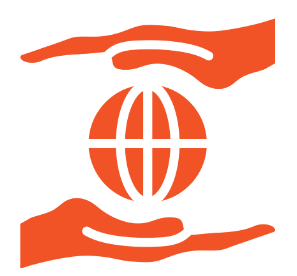 Understanding the WorldChronology: Use the language of time when talking about past/present events in their own lives and in the lives of others including people they have learnt about through books.Enquiry: Find out about key historical events and why and how we celebrate today? Bonfire Night, Remembrance Day, Christmas Day, Diwali. Ask questions, use different sources to find answers including books.Comment on images of familiar situations in the past.Continue to develop a sense of continuity and change by being able to compare characters from stories.Respect:Recognise that people have different beliefs and celebrate special times in different ways.Recognise some similarities and differences between life in this country and life in other countries.Barefoot computing:Awesome Autumn: computational thinking, creating, pattern, logicRE:How do Christians have special ways of welcoming babies?Children will learn about how babies are welcomed, including by Christians. Children will learn about how Christians celebrate the birth of babies through a special ceremony called a baptism. Christmas Story. Chronology: Use the language of time when talking about past/present events in their own lives and in the lives of others including people they have learnt about through books.Enquiry: Find out about key historical events and why and how we celebrate today? Bonfire Night, Remembrance Day, Christmas Day, Diwali. Ask questions, use different sources to find answers including books.Comment on images of familiar situations in the past.Continue to develop a sense of continuity and change by being able to compare characters from stories.Respect:Recognise that people have different beliefs and celebrate special times in different ways.Recognise some similarities and differences between life in this country and life in other countries.Barefoot computing:Awesome Autumn: computational thinking, creating, pattern, logicRE:How do Christians have special ways of welcoming babies?Children will learn about how babies are welcomed, including by Christians. Children will learn about how Christians celebrate the birth of babies through a special ceremony called a baptism. Christmas Story. Scientific skills –Comment on what they notice about the environment where they live and understand the effect of the changing seasons on the natural world around them. Describe what they see, hear, and feel outside.Explore the natural world around, making observations and drawing pictures of animals and plants.Expressive Arts and Design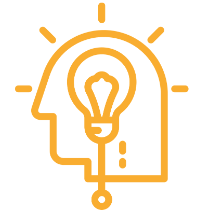 Expressive Arts and DesignDevelop storylines in their pretend play.Artist Study: Yayoi Kusama, Frida Kahlo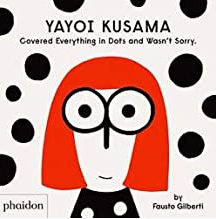 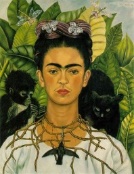 Continue with Marvellous Marks - Explore mark making through different drawing materials. -Beginning to draw from observation using faces and self-portraits as a stimulus.Music Children will sing and perform nursery rhymes, learning about dynamics and how to change their voices. Children will begin to vary dynamics in clapped rhythms and simple sequences.Children will begin to play musical instruments such as claves. Charanga unit – Me!Charanga unit – My StoriesMusical learning focusListening and responding to different styles of musicEmbedding foundations of the interrelated dimensions of musicLearning to sing or sing along with nursery rhymes and action songsImprovising leading to playing classroom instrumentsShare and perform the learning that has taken placeListen and Respond to a different style of music each week/stepExplore and Create - initially using voices only but building to using classroom instruments tooSinging - nursery rhymes and action songs - building to singing and playingShare and PerformCharanga Songs:Pat-a-cake 1, 2, 3, 4, 5, Once I Caught a Fish Alive This Old Man Five Little Ducks Name Song Things For FingersI’m A Little TeapotThe Grand Old Duke Of YorkRing O’ RosesHickory Dickory DockNot Too DifficultThe ABC SongThe Poetry Basket: A Little old Lady, 5 Little Pumpkins, Breezy Weather, Cup of Tea, Mice. Shoes, Who has seen the wind? Christmas poemsDevelop storylines in their pretend play.Artist Study: Yayoi Kusama, Frida KahloContinue with Marvellous Marks - Explore mark making through different drawing materials. -Beginning to draw from observation using faces and self-portraits as a stimulus.Music Children will sing and perform nursery rhymes, learning about dynamics and how to change their voices. Children will begin to vary dynamics in clapped rhythms and simple sequences.Children will begin to play musical instruments such as claves. Charanga unit – Me!Charanga unit – My StoriesMusical learning focusListening and responding to different styles of musicEmbedding foundations of the interrelated dimensions of musicLearning to sing or sing along with nursery rhymes and action songsImprovising leading to playing classroom instrumentsShare and perform the learning that has taken placeListen and Respond to a different style of music each week/stepExplore and Create - initially using voices only but building to using classroom instruments tooSinging - nursery rhymes and action songs - building to singing and playingShare and PerformCharanga Songs:Pat-a-cake 1, 2, 3, 4, 5, Once I Caught a Fish Alive This Old Man Five Little Ducks Name Song Things For FingersI’m A Little TeapotThe Grand Old Duke Of YorkRing O’ RosesHickory Dickory DockNot Too DifficultThe ABC SongThe Poetry Basket: A Little old Lady, 5 Little Pumpkins, Breezy Weather, Cup of Tea, Mice. Shoes, Who has seen the wind? Christmas poemsExplore, use, and refine a variety of artistic effects to express their ideas and feelings.Explore and engage in music making and dance, performing solo or in groups.